Разработанный план-конспект урока по математике 
«Геометрические тела и фигуры»Цель: обобщение полученных ранее знаний о геометрических фигурах, телах и их свойствах.Задачи урока.Образовательные: познакомить с термином «геометрия», совершенствовать вычислительные навыки, Научить различать геометрические фигуры и геометрические тела;Развивающие: развивать пространственные навыки, навык счёта, мышление, внимание, память, обучать умению находить геометрические фигуры и тела в окружающем пространстве; зрительному распознаванию и преобразованию геометрических фигур; способствовать развитию пространственных представлений, образного и логического мышления, творческого воображения; развивать навыки работы в парах и в группах.Воспитательные: воспитывать любовь к предмету, чувство сотрудничества, аккуратность.Методические приемы.Словесные: объяснение, напоминание, уточнение, оценка деятельности детей, указание, беседа, художественное слово, вопросы.Наглядные: показ картинок с геометрическими фигурами и телами.Практические: раскрашивание рисунков, выделение и подсчет фигур, физ. минутка, пальчиковая гимнастика, рефлексия.Игровые: создание игровой ситуации.Проблемные: помочь Мальвине и Буратино решить задачи, выяснить где проживают объемные фигуры и как они называются.Интеграция областей.Познание: совершенствовать счетные навыки детей, упражнять в счете в пределах 10, учить узнавать геометрические фигуры в окружающих предметах, учить различать геометрические фигуры и тела.Здоровье: динамические паузы, практические упражнения; способствовать повышению общей работоспособности детей, снятию психического напряжения, легкому переключению с одного вида деятельности на другой.Социализация: побуждать детей включаться в совместную игровую ситуацию, развивать эмоциональную отзывчивость, доброжелательность.Коммуникация: осваивать элементарные навыки речевого этикета; умение работать в парах и микрогруппах, приходить к единому мнению.Художественное творчество: рисование с использованием геометрических фигур, лепка геометрических тел.		Метод обучения: деятельностный, практический, наглядный.Планируемые результаты.Предметные: повторить геометрические фигуры и их свойства; познакомиться с понятием «тело», назвать объемные геометрические фигуры.Познавательные: самостоятельно предполагают, какая информация нужна для решения учебной задачи; выбирают наиболее эффективные способы решения задач.Регулятивные: отличают верное выполненное задание от неверного; выделяют познавательную цель; работая по плану, сверяют свои действия с целью и, при необходимости, исправляют ошибки с помощью учителя.Коммуникативные: принимают участие в диалоге; задают вопросы, отвечают на вопросы других; принимают участие в работе в паре и в группе; уважают мнение других; высказывают свою точку зрения и пытаются ее обосновать.Личностные: осознают свои трудности и стремятся к их преодолению; проводят самооценку своих действий, поступков.Оборудование к уроку: компьютер,  интерактивная доска, цветные карандаши, набор геометрических фигур-шаблонов, карточки с фигурами и телами, пластилин, «черный ящик», картинки со сказочными героями, презентация.Ход урокаЭтапыВремяДеятельность учителяДеятельность учеников1. Мотивационный1 мин- Попрошу всех встать, начался урок, садимся.- Наведите порядок у себя на столе. Отложите все принадлежности на край парты.Психологический настрой.– Улыбнитесь друг другу, 
ведь “С маленькой удачи начинается большой успех!”Дети проговаривают хором:Мы - умные!Мы - дружные!Мы - внимательные!Мы - старательные!Мы - отлично учимся!Все у нас получится!Слушают.Приветствуют.Говорят хором.Текст представлен на экране.2.Актуализациязнаний и постановка цели3 мин-Ребята, сегодня мы с вами отправимся в очень увлекательную и интересную страну, возможно, кто-то с ней уже знаком, это страна – ГЕОМЕТРИЯ.-Кто знает, что такое геометрия?Геометрия – это наука о геометрический фигурах и их свойствах. -Я думаю, что многие задумались и начали размышлять, про что пойдет речь на нашем уроке.Варианты ответов.Про геометрические фигуры.3. Выявление места и причины затруднения 7 минКто может подсказать, с чем мы встретимся в этой стране?-Действительно, это круг, квадрат, треугольник, прямоугольник. Вы многое уже знаете!-Давайте обратимся к нашей чудо-помощнице (школьная доска) и посмотрим, что же она для нас подготовила.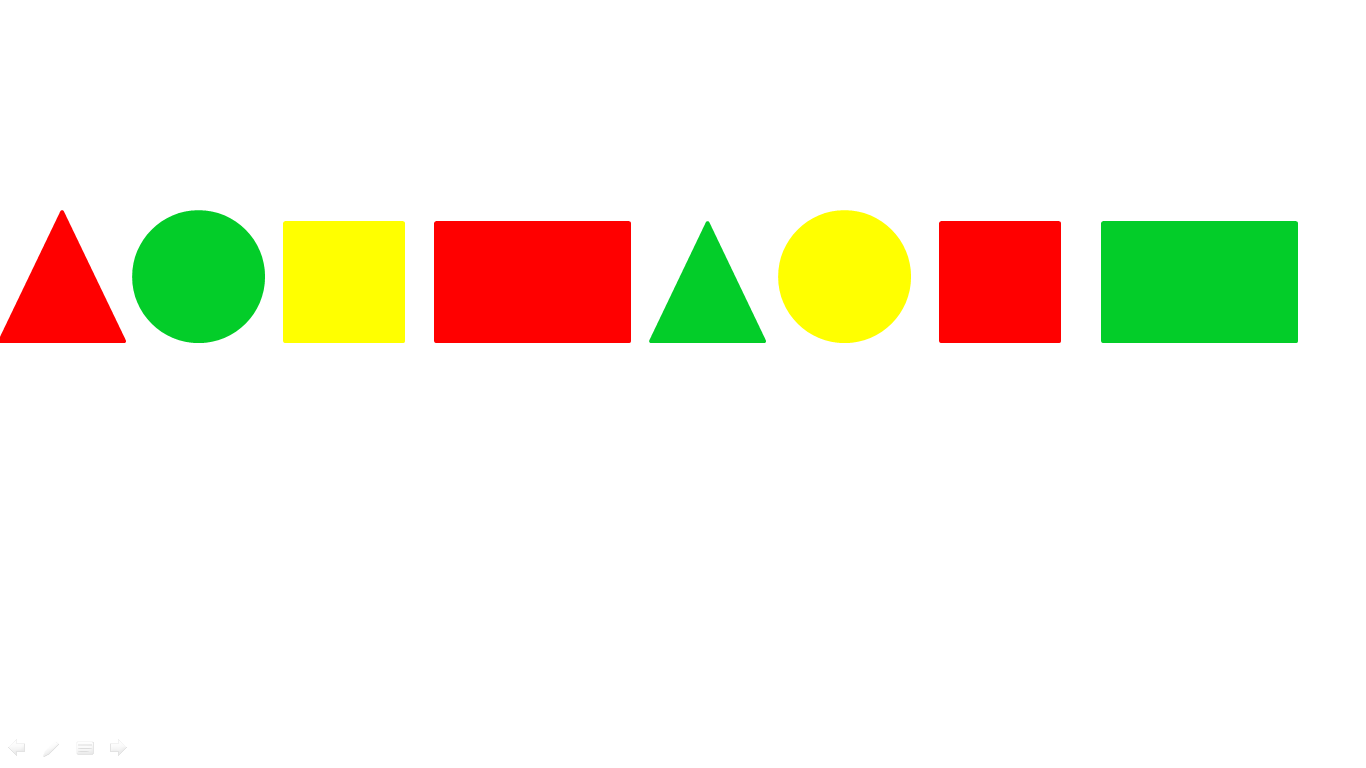 Посмотрите, это Мальвина и ее друзья - жители страны Геометрии.-Ребята, взгляните на них и подумайте, что про них можно сказать.-Сколько фигур изображено на доске?-А сколько красных фигур?-А сколько не зеленых фигур?-Какая фигура, и каким цветом стоит после желтого квадрата?-Ребята, как вы думаете, жители увлекательной страны могут оказаться на страничках наших тетрадей?-Конечно, могут, тогда я предлагаю всем дружно зарисовать их в тетрадь (зарисовывают).-Вот это да, пока все зарисовывали фигуры, Мальвина что-то для подготовила.-Она решила поиграть с нашей внимательностью и сообразительностью. Что изменилось на картинках?А) 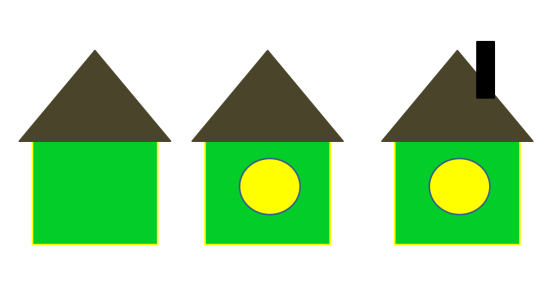 Б) 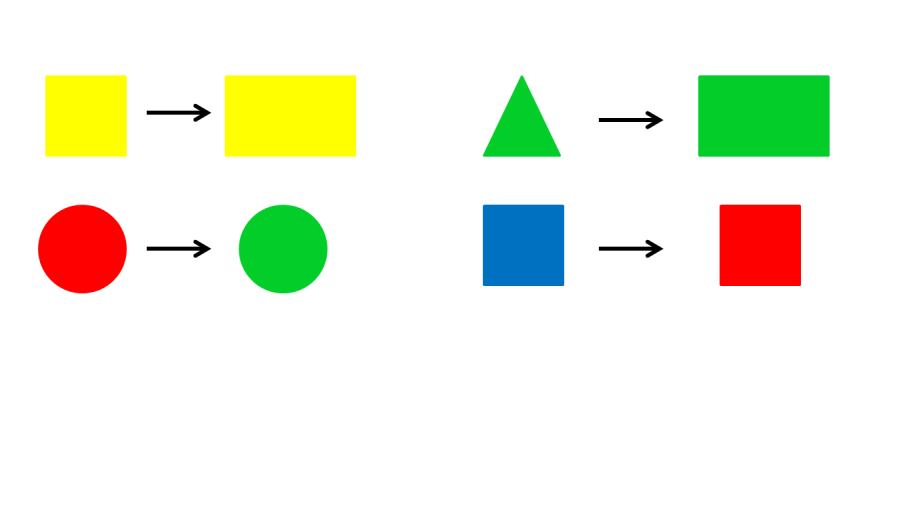 Молодцы, мы справились и разгадали секреты, которые придумала для нас Мальвина.Дети называют геометрические фигуры.Дети смотрят на доску.Дети перечисляют признаки фигур: форма, цвет, размер, свойства.Отвечают на вопросы.Дети зарисовывают цветные фигуры у себя в тетради.Решают задачи.4. Построение проекта выхода из затруднения7 мин- Удивительный мир нам показала Мальвина – мир Геометрии, а вот ее хороший знакомый предлагает нам отправиться в другой мир… Что это за герой у нас в гостях? 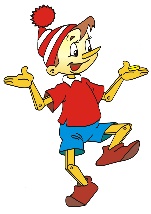 - Да, ребята, верно! Это Буратино. Как вы думаете, куда он нас пригласил? Посмотрите на рисунки ниже и подумайте. Что вы можете сказать об этих жителях?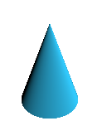 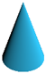 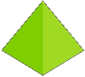 - Отлично, вот мы и выяснили, что фигуры бывают плоскими и объемными. Объемные фигуры называются телами. Они живут в стране Стереометрии.-А давайте познакомимся, как зовут каждое тело! Как вы думаете, на что похоже фиолетовое тело?- А что насчет красного тела? Кажется, она напоминает то, что знакомо каждому любителю настольных игр…- Верно, ребята, оно похожа на кубик! Это у нас с вами куб.- Думаю, что назвать зеленое тело вы точно сможете! Есть у нас тут путешественники? Кто бывал из вас в Египте?- Правильно! Это пирамида!- А что это за голубой друг желает с нами познакомиться? Кто-то сможет догадаться, на что он похож и как называется?- Да, верно! На физкультуре во время эстафет учитель ставит вам конусы. Это геометрическое тело так и называется – конус.- Вот мы и добрались до интересного тела. Интересно, как его зовут? Кто-то сможет назвать предмет, который так напоминает эта фигурка?- Верно! Существует такая шляпа, которая называется цилиндр. Вот и тело это зовут также.- А последнее тело зовут очень уж интересно. Это у нас с вами папа куба – параллелепипед!Дети называют героя – Буратино.Дети предлагают свои варианты. Говорят о форме, цвете, объеме.Сталкиваются с проблемой. Где живут геометрические телаДети называют тела.Цель этапа: познакомиться с понятием «стереометрия»; закрепить понятие «геометрическое тело».Физкультминутка1 мин- Вы, ребята притомились,И головки наклонились,И писать уже усталиВаши ручки из пенала.Не пора ли нам размяться,На носочки приподняться,К Солнцу-шару потянуться,К Земле-матушки нагнуться,В кубик пальчики сложить,Взглядом конус начертить,Наклониться влево-вправо,И похлопать себе: «Браво!»5. Первичное закрепление 5 мин- Вот мы с вами и познакомились с объемными фигурами. А к нам вновь спешит Буратино. Давайте, ребята сыграем в небольшую игру. Назовите,  из каких геометрических тел и фигур состоит наш герой.- Молодцы ребята, вы отлично справились! -А вот и Мальвина! Она предлагает вам поиграть с фигурами, стать настоящими художниками и выдумщиками.А) Измени цвет: Б) Измени фигуру:Дети работают с доской. План:научиться отличать фигуры от тел, найти общее и различное.Выполняют задание.6. Самостоятельная работа (творческая) 10 мин- Предлагаем вам проверить ваши знания. Разделиться на группы по 3-4 человека. Каждой группе случайным образом досталась какая-то фигура (куб, параллелепипед, шар, конус, цилиндр). Задача участников одной группы слепить поделку используя только это тело! 
Результат вашей лепки должен быть реально существующим. Помните, вы ограничены по времени (7 мин). Вы готовы? Вперед!Дети выполняют работу в группах.Физкультминутка 1 минПальчиковая гимнастика.«Коза» (вытянуть указательный палец и мизинец правой руки, затем левой руки). «Козлята» (то же упражнение, но выполняется одновременно пальцами обеих рук). «Очки» (образовать два кружка из большого и указательного пальцев обеих рук, соединить их). «Зайцы» (вытянуть вверх указательный и средний пальцы, большой, мизинец и безымянный соединить). «Деревья» (поднять обе руки ладонями к себе, широко расставив пальцы).7. Включение в систему знаний и повторение5 мин -А теперь, друзья мои, я предлагаю вам разгадать загадку Черного ящика!Перед вами темная-темная, глубокая-преглубокая, окутанная тайнами коробочка. В ней лежат самые разнообразные фигуры. Опуская руку вниз, вы должны будете нащупать и достать ту фигуру, которая написана на вашей карточке. Вы готовы?  (Игра «Черный ящик». В коробке с вырезанным отверстием лежит определенное количество объемных и плоскостных фигур (на 5 больше, чем участников игры (учеников)). Ученики, предварительно получившие карточки, поочередно достают фигуры, описанные в задании)- Какие вы молодцы, ребята! У вас отлично получилось. Видим-видим, вы внимательно слушали и нас, и учителя. Не прекращайте изучать новое, знакомиться с миром геометрии и стереометрии, ведь это очень интересно.  Дети играют в игру, закрепляя полученные знания.8.  Подведение итогов.Рефлексия 5 мин-А теперь подведем итоги.-Что нового мы узнали?-Чему сегодня учись на уроке?«Букет моего настроения»В начале урока, детям раздаются бумажные цветы: красные и синие. На доске изображена ваза, рядом с которой дети прикрепят свой цветок.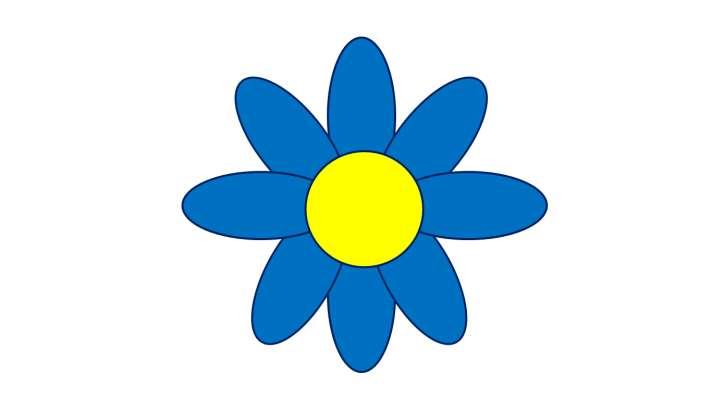 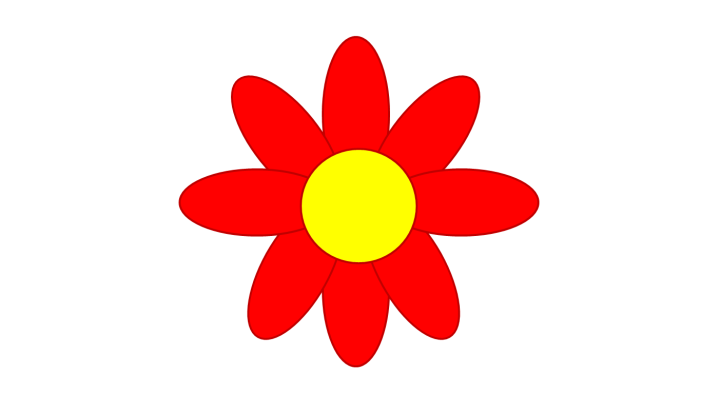 «Если вам понравилось на уроке, и вы узнали что-то новое, то прикрепите к вазе красный цветок, если не понравилось и вы ничего не узнали, - синий».- Наш урок подошёл к концу, 
до свидания!Познакомились с понятием «стереометрия»;научились отличать геометрические фигуры от тел.Дети подходят к доске и прикрепляют цветы в соответствии со своими ощущениями.